附件42019年广西农村中学科技馆科技辅导员培训班酒店交通信息酒店名称：柳州市三江县侗乡国宾馆地    址：柳州市三江县侗乡大道102号线路指南：（1）动车站出来乘坐<南站-县城>车到中医院站下车，中医院对面即是侗乡国宾馆（2）河东汽车站乘坐1路、2路公交车中医院站下车，中医院对面即是侗乡国宾馆前台联系电话：0772-8751266  0772-8681111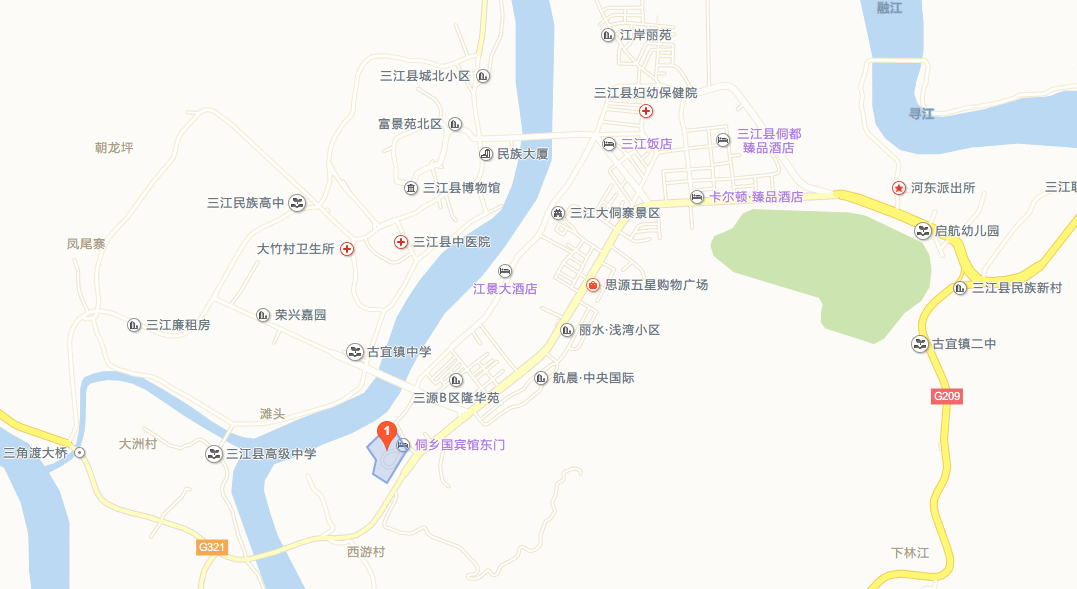 